2. sz. melléklet: Intézményi ajánlattételi adatlapIntézményi ajánlattételi adatlapAz ajánlattevő adatai:Neve:………………………………………………………………………………………………..Székhelye::………………………………………………………………………………………….Adott megyében telephelye:……………………………………………………………………...Levelezési címe: ……………………………………………………………………………………Vezetője neve, beosztása: …………………………………………………………………………Telefonszáma, e-mail címe (a csak elektronikusan küldött, hiányosság pótlására való felszólítás e címre érkezhet) :.………………….……………………………………………………………….Képzési tevékenységért felelős neve: ……………………………………………………………Telefonszáma, (fax száma), e-mail címe: 	……………………………………………………...Számlavezető pénzintézet neve: …………………………………………………………………Bankszámla száma: ………………………………………………………………………………..Adószáma: …………………………………………………………………………………………Kelt: ………………………………. PH.……….………………………………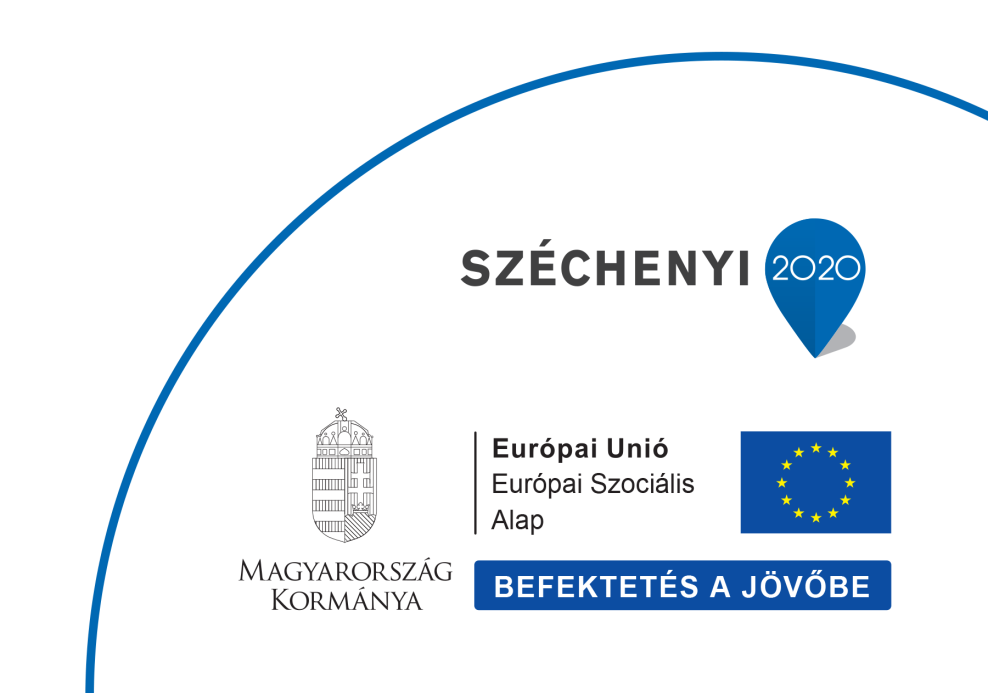 				ajánlattevő cégszerű aláírása	Az intézményről szóló adatlapot csak egyszer kell kitölteni!Az adatlap kötelezően csatolandó mellékletei:1. Az intézmény képviseletére jogosult személy aláírási címpéldánya vagy aláírás-mintája, vagy ezek cégszerűen hitelesített másolati példánya. 2. Az ajánlatban szereplő képzésekre (vagy az SZVK-ban ennek megfeleltetett képzésekre) vonatkozó engedély érvényességét igazoló dokumentum cégszerűen hitelesített másolata.3. Felnőttképzési szerződés minta/ képzési szerződés minta.4. Az ajánlattevő – cégszerűen aláírt – általános szakmai bemutatása (legfeljebb kettő oldal, A/4-es méretű terjedelemben), mely tartalmazza a képző intézmény szervezetének és képzési múltjának bemutatását,az intézmény felnőttképzési tevékenységének területeit, szakmacsoportjait is beleértve (képzési paletta),a képzések szakterületeihez illeszkedő egyéb szakmai (tervező/termelő/szolgáltató/gazdálkodó stb.) tevékenységeket,az állandó alkalmazásban álló oktatók (nem óraadók) számát.